Start with open ended question moving to more specific responses before focusing on a Next Step. Encouraging everyone to be a ‘doer’ of the Word.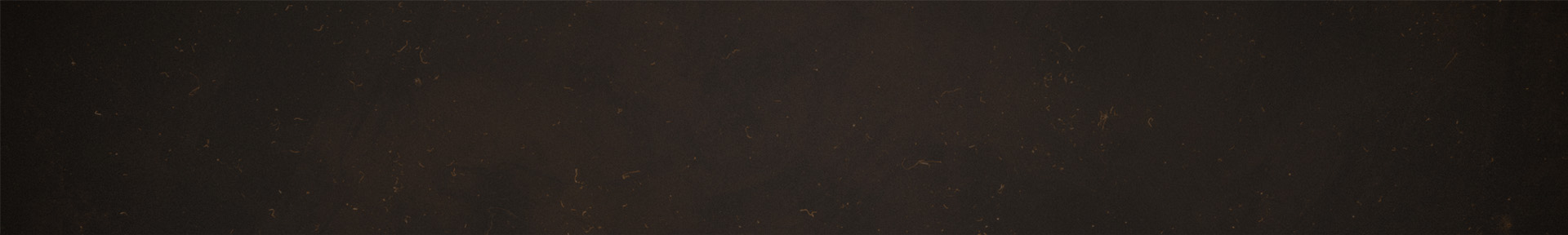 What struck you about the preach?An open-ended question / pick up themes and use the further questions selectivelyAre you aware of how you might be tempted. To ‘flatter’ those you want ot impress/need and where you may want to ‘flay’ those ‘beneath’ you when you are frustrated?Is there a CONTRAST to how you treat people depending on the influence they have on your life?How are you doing with the three Ps (Prayer, Pursuit, Partners)?Is your prayer life marked by declaring scriptural truths into your heart?How is your affection for Jesus and how can you grow it?Who is walking alongside you and encouraging and provoking you to all that God has for you?Communion: Share communion together a
*See ‘Handout’ on website for a summary of the preachLIFE GROUP NOTESJudges #6Guard Your heart  (8:1-35)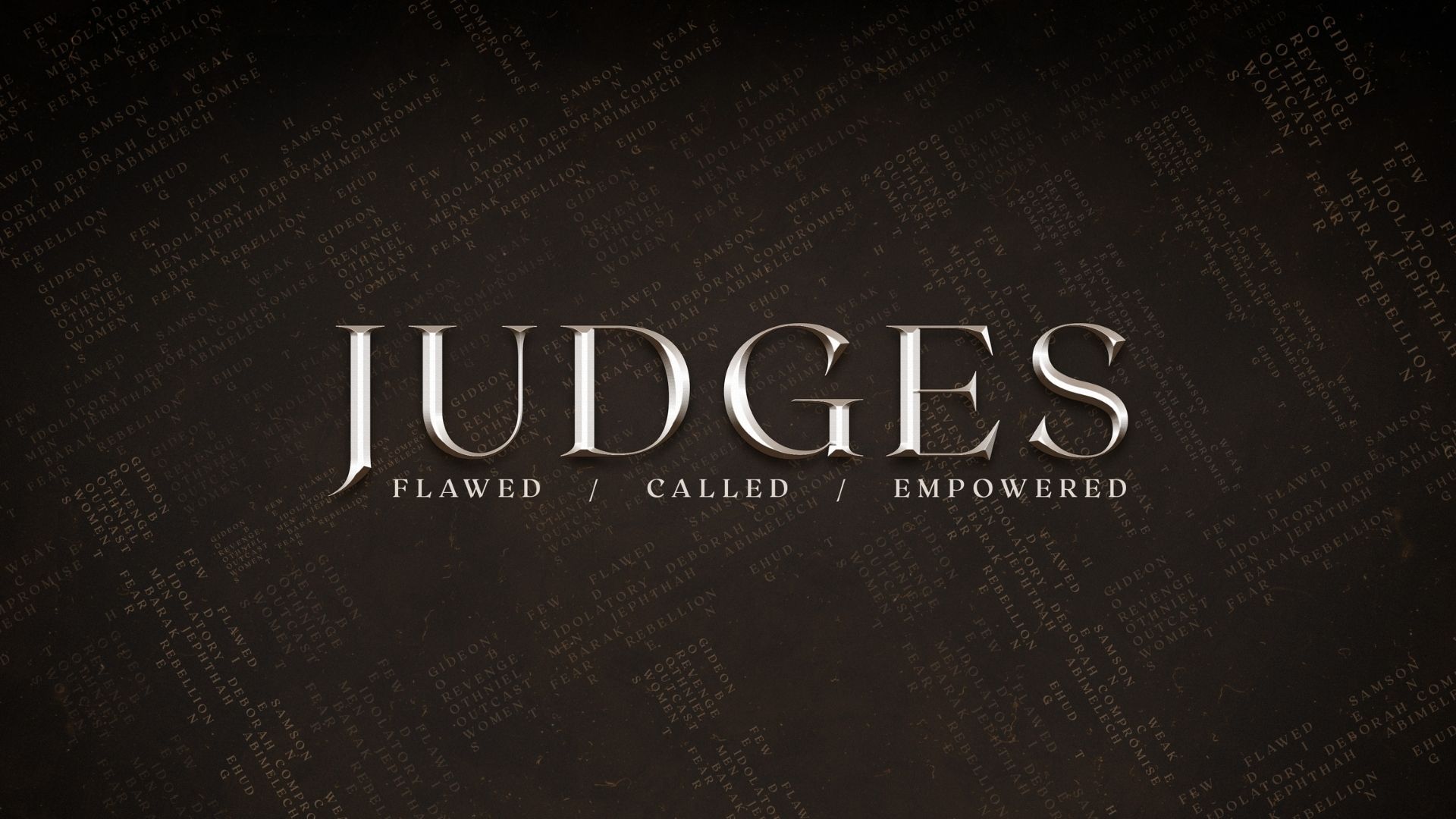 